Denkolympiadean der Staatlichen Regelschule„An der Nesse“ MolschlebenAlle Schüler der 5. Klassen nahmen an der Denkolympiade (Wissenstest-Teil 1) teil. Es mussten Fragen, die vom Schulamt gekommen waren, aus den Bereichen Allgemeinwissen, Mathematik/Naturwissenschaft und Sprache (Deutsch/Englisch) gelöst werden. Zeitvorgaben waren einzuhalten. Die Klassenleiterinnen korrigierten mithilfe der Lösungsblätter die Antworten der Schüler. In der Klasse 5a waren Emil Schüler, Emilia Starke und Johannes Funke die Besten.  Noah Schulz, Tim Lio Zezeling und Samantha Grummt waren in der Klasse 5b die Besten. Am 12.11.2019 wurden die Besten aus beiden Klassen zur Denkolympiade Teil 2 delegiert, Sie fand in drei Unterrichtstunden im Raum 5 statt. Für Samantha Grummt nahm Ian Lempert teil. Frau Wolf korrigierte die Antwortzettel aller Beteiligten. Auch hier waren wieder drei Bereiche in unterschiedlicher Aufgabenstellung zu bearbeiten. Mathematik/Naturwissenschaft war der erste Bereich gefolgt von Sprache (Deutsch/Englisch) und Fragen zum Allgemeinwissen beendeten den Test. Insgesamt konnten 180 Punkte erreicht werden. Folgende Ergebnisse wurden erzielt:Platz	Johannes Funke (5a)	77 PunktePlatz	Emil Schüler (5a)	71 PunktePlatz 	Tim Lio Zezeling (5b)	70 PunktePlatz	Noah Schulz (5b)	66 PunktePlatz	Ian Lempert (5b)	57 PunktePlatz	Emilia Starke (5a)	51 PunkteDie Siegerehrung mit Urkunden und einem Gutschein vom Schulleiter für den ersten Platz wurde am Freitag, dem 24.01.2020 in der 6. Stunde von Frau Wolf vorgenommen. Wir gratulieren allen Ausgezeichneten.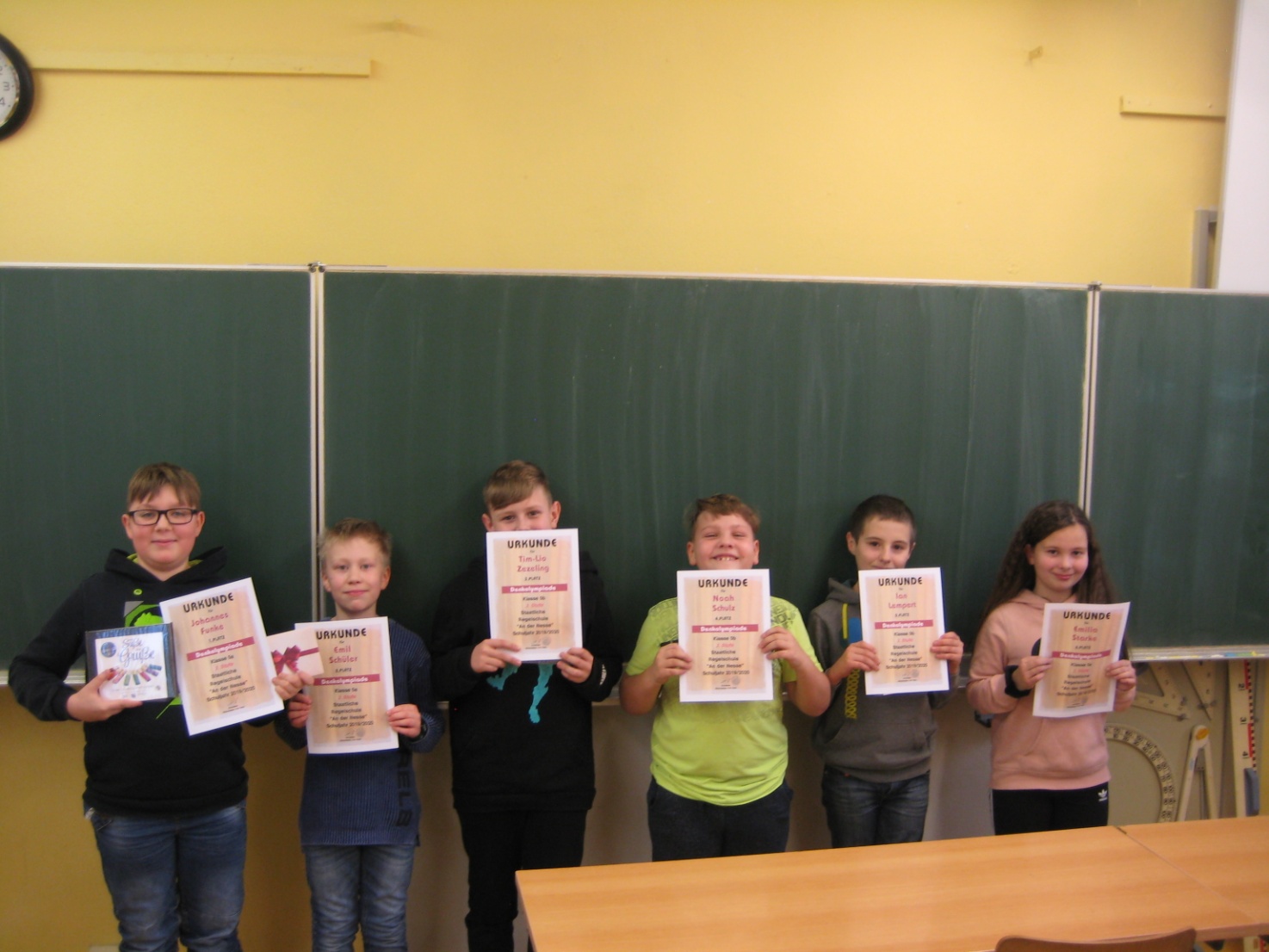 v.l.: Johannes Funke, Emil Schüler, Tim Lio Zezeling, Noah Schulz , Ian Lempert, Emilia StarkeMolschleben, 03.02.2020B. WolfKlassenleiterin 5a